SZPITAL POWIATOWY W ZAWIERCIU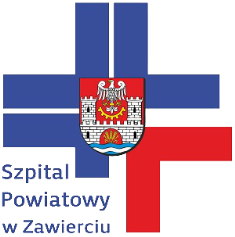 										Zawiercie, 14.06.2018r.DZP/PN/35/2018	SPECYFIKACJA ISTOTNYCH WARUNKÓW ZAMÓWIENIADOSTAWA IMPLANTÓW WRAZ Z UŻYCZENIEM INSTRUMENTARIUM I DEPOZYTEM - 27 PAKIETÓW.Postępowanie o udzielenie zamówienia prowadzone w trybie przetargu nieograniczonego o wartości zamówienia większej niż kwoty określone w przepisach wydanych na podstawie art. 11 ust. 8 ustawy z dnia 29 stycznia 2004 roku Prawo zamówień publicznych (t.j. Dz. U. 2017 r., poz. 1579 ze zm.).									Zatwierdzono w dniu:																				….......................................................................Użyte skróty:Pzp – ustawa z dnia 29 stycznia 2004 Prawo zamówień publicznych (t.j. Dz. U. 2017, poz. 1579 ze zm.),SIWZ – specyfikacja istotnych warunków zamówienia,JEDZ – jednolity europejski dokument zamówień. I. ZamawiającyNazwa zamawiającego: Szpital Powiatowy w ZawierciuAdres zamawiającego: ul. Miodowa 14Kod Miejscowość: 42-400  Zawiercie Telefon:(32) 67 40 361Adres strony internetowej: www.szpitalzawiercie.plAdres poczty elektronicznej: zampub@szpitalzawiercie.plGodziny urzędowania: w dni robocze od poniedziałku do piątku  od 8:30 do 14:30II. Tryb udzielenia zamówienia1.Postępowanie prowadzone będzie w trybie przetargu nieograniczonego na podstawie art. 39 i nast. ustawy z dnia 29 stycznia 2004 r. Prawo Zamówień Publicznych zwanej dalej „ustawą Pzp”. 2.W zakresie nieuregulowanym niniejszą Specyfikacją Istotnych Warunków Zamówienia, zwaną dalej „SIWZ”, zastosowanie mają przepisy ustawy Pzp. III. Opis przedmiotu zamówienia1.Przedmiotem zamówienia jest: Dostawa  implantów wraz z użyczeniem instrumentarium - 27 pakietów, zgodnie z zapisami zawartymi w formularzu asortymentowo cenowym stanowiącym załącznik nr 2 do SIWZ:Pakiet nr 1 – Endoprotezy i implanty do zespolenia złamań,Pakiet nr 2 – Mieszalnik próżniowy do cementu kostnego,Pakiet nr 3 – Cement kostny,Pakiet nr 4 – Membrana do ubytków chrzęstnych,Pakiet nr 5 – Implanty do szycia łękotki,Pakiet nr 6 – Implanty do zewnętrznego zespolenia złamania kości typu ZESPOL i POLFIX,Pakiet nr 7 – System do osteotomii uda i piszczeli,Pakiet nr 8 – Endoproteza stawu śródstopno- palikowego,Pakiet nr 9 – Implant do wypełnienia ubytków chrząstki stawowej,Pakiet nr 10 – Implanty traumatologiczne, kończyna górna i dolna,Pakiet nr 11- Implanty do zabiegów w obrębie stawu skokowego i stopy,Pakiet nr 12 – System do separacji autologicznych komórek macierzystych, Pakiet nr 13 – Materiały jednorazowe do zabiegów artroskopowych,Pakiet nr 14 – Ostrze do piły kompatybilne z napędem Multi Drive firmy De Soutter,Pakiet nr 15 – Ostrze do piły kompatybilnej z napędem CD 4 i CD 6Pakiet nr 16 – Panewkowy koszyk rewizyjne, Pakiet nr 17 – Proteza barku urazowa,Pakiet nr 18 – Endoproteza – implanty do rekonstrukcji więzadłowych, Pakiet nr 19 - Elektroda do waporyzatora,Pakiet nr 20 – Protezy tymczasowe,Pakiet nr 21 – Grotowkręty do stabilizatora zewnętrznego, Pakiet nr 22 – Implanty traumatologiczne stabilne kątowe,Pakiet nr 23 – Płyty, gwoździe, druty, wkręty,Pakiet nr 24 – Wiertła wielorazowe do kości, Pakiet nr 25 - Jednorazowy zestaw do separacji krwi – Płytkowe czynniki krwi,Pakiet nr 26 -  Implanty do zabiegów w obrębie stawów i tkanek miękkich,Pakiet nr 27 – Zestaw do autotransfuzji krwi.2. Wspólny Słownik Zamówień: 33183100-7 – implanty ortopedyczne33183200-8 – protezy ortopedyczne33141700-7 - wyroby ortopedyczne 33183000-6 – dodatkowe wyroby ortopedyczne33194210-1 – urządzenia do transfuzji krwi.3. Zgodnie z art. 30 ust. 4 ustawy Pzp Zamawiający dopuszcza produkty równoważne opisywanym. 4. Zamawiający nie dopuszcza składania ofert wariantowych.5. Zamawiający dopuszcza możliwość powierzenia przez Wykonawcę wykonania części zamówienia podwykonawcom. W takim przypadku Wykonawca zobowiązany jest do wskazania w swej ofercie części zamówienia (zakresu), których wykonanie zamierza powierzyć podwykonawcom. 6. Zamawiający dopuszcza składanie ofert częściowych na poszczególne części. Części nie mogą być dzielone przez Wykonawców. Oferty niezawierające pełnego zakresu przedmiotu zamówienia określonego w pakiecie zostaną odrzucone. Pakiety nie mogą być podzielone przez Wykonawców.7.Zgodnie z art. 13 ust. 1 i 2 rozporządzenia Parlamentu Europejskiego i Rady (UE) 2016/679 z dnia 27 kwietnia 2016 r. w sprawie ochrony osób fizycznych w związku z przetwarzaniem danych osobowych i w sprawie swobodnego przepływu takich danych oraz uchylenia dyrektywy 95/46/WE (ogólne rozporządzenie o ochronie danych) (Dz. Urz. UE L 119 z 04.05.2016, str. 1), dalej „RODO”, informuję, że:  administratorem Pani/Pana danych osobowych jest /nazwa i adres oraz dane kontaktowe zamawiającego/;inspektorem ochrony danych osobowych w Szpitalu Powiatowym w Zawierciu jest Pan Bartosz Drej Pani/Pana dane osobowe przetwarzane będą na podstawie art. 6 ust. 1 lit. c RODO w celu związanym z postępowaniem o udzielenie zamówienia publicznego odbiorcami Pani/Pana danych osobowych będą osoby lub podmioty, którym udostępniona zostanie dokumentacja postępowania w oparciu o art. 8 oraz art. 96 ust. 3 ustawy z dnia 29 stycznia 2004 r. – Prawo zamówień publicznych (Dz. U. z 2017 r. poz. 1579 i 2018), dalej „ustawa Pzp”; Pani/Pana dane osobowe będą przechowywane, zgodnie z art. 97 ust. 1 ustawy Pzp, przez okres 4 lat od dnia zakończenia postępowania o udzielenie zamówienia, a jeżeli czas trwania umowy przekracza 4 lata, okres przechowywania obejmuje cały czas trwania umowy; obowiązek podania przez Panią/Pana danych osobowych bezpośrednio Pani/Pana dotyczących jest wymogiem ustawowym określonym w przepisach ustawy Pzp, związanym z udziałem w postępowaniu o udzielenie zamówienia publicznego; konsekwencje niepodania określonych danych wynikają z ustawy Pzp;  w odniesieniu do Pani/Pana danych osobowych decyzje nie będą podejmowane w sposób zautomatyzowany, stosowanie do art. 22 RODO; posiada Pani/Pan: − na podstawie art. 15 RODO prawo dostępu do danych osobowych Pani/Pana dotyczących; na podstawie art. 16 RODO prawo do sprostowania Pani/Pana danych osobowych **; − na podstawie art. 18 RODO prawo żądania od administratora ograniczenia przetwarzania danych osobowych z zastrzeżeniem przypadków, o których mowa w art. 18 ust. 2 RODO ***;   - prawo do wniesienia skargi do Prezesa Urzędu Ochrony Danych Osobowych, gdy uzna Pani/Pan, że przetwarzanie danych osobowych Pani/Pana dotyczących narusza przepisy RODO; - nie przysługuje Pani/Panu: − w związku z art. 17 ust. 3 lit. b, d lub e RODO prawo do usunięcia danych           osobowych; − prawo do przenoszenia danych osobowych, o którym mowa w art. 20 RODO; − na podstawie art. 21 RODO prawo sprzeciwu, wobec przetwarzania danych osobowych, gdyż podstawą prawną przetwarzania Pani/Pana danych osobowych jest art. 6 ust. 1 lit. c RODO.  8. W celu spełnienia wymagań dotyczących przedmiotu zamówienia Zamawiający wymaga:Oświadczenie Wykonawcy, że zaoferowane produkty lecznicze są dopuszczone do obrotu zgodnie z ustawą Prawo farmaceutyczne (o ile dotyczy) wraz z zobowiązaniem się Wykonawcy do okazania dokumentu pozwolenia na wyraźne żądanie Zamawiającego.Oświadczenie Wykonawcy, że zaoferowane wyroby spełniają wymagania określone w ustawie z dnia 20 maja 2010 r. o wyrobach medycznych (t.j. Dz. U. 2017 r., poz. 1579 ze zm.) a ponadto, że Wykonawca jest gotowy w każdej chwili na żądanie Zamawiającego potwierdzić to poprzez przesłanie kopii odpowiedniej dokumentacji (o ile dotyczy) lub oświadczenie, że oferowany produkt nie jest wyrobem medycznym. Oświadczenie Wykonawcy, że zaoferowane wyroby posiadają deklarację zgodności CE oraz, że Wykonawca jest gotowy w każdej chwili potwierdzić to poprzez przesłanie odpowiedniej dokumentacji  (o ile dotyczy) lub oświadczenie, że oferowany produkt nie wymaga posiadania deklaracji zgodności CE.Oświadczenia Wykonawcy, że zaoferowany produkt posiada kartę produktu (ulotkę, kartę techniczną)     potwierdzającą wymogi określone przez Zamawiającego z zaznaczeniem wymaganych parametrów a ponadto, że Wykonawca jest gotowy w każdej chwili na żądanie Zamawiającego potwierdzić to poprzez przesłanie kopii odpowiedniej dokumentacji.Oświadczenie Wykonawcy, że  udostępni Zamawiającemu zestaw narzędzi ( instrumentarium poszerzone o napędy chirurgiczne –wiertarka z osprzętem) do zakładania implantów z dostawą do 7 dni od daty podpisania umowy oraz wymieni zużyte lub uszkodzone w czasie eksploatacji narzędzi – depozyt na czas trwania umowy – dotyczy pakietów nr: 1, 6, 8 10,11,16,17,18,22,26.Oświadczenie Wykonawcy, że  udostępni Zamawiającemu kontener do sterylizacji dostarczonego instrumentarium z   dostawą do 7 dni od daty podpisania umowy - dotyczy pakietów nr: 1,16,17,18,19,26.Oświadczenie Wykonawcy, o możliwości  dosyłania instrumentarium i implantów na pojedyncze  zabiegi z uwagi na niewielka ilość zamawianych endoprotez – depozyt na czas trwania zabiegu - dotyczy pakietów nr: 1 punkt 2,pakiet nr 8,pakiet nr 11, pakiet nr 20 punkt 1-2, pakiet nr 22 punkt  46-50, pakiet nr 23 punkt 41, 43-74, pakiet nr 26.Oświadczenie Wykonawcy, że stworzy depozyt zawierający pełny asortyment implantów, materiałów chirurgicznych i materiałów artroskopowych do 7 od daty podpisanie umowy oraz uzupełnienia na podstawie protokołu zużycia poszczególnych implantów w ciągu maksymalnie 3 dni roboczych od zgłoszenia zużycia. Depozyt na czas trwania umowy - dotyczy pakietów nr : 1 punkt 3-7,9-10, pakiet nr 13, pakiet nr 14, pakiet nr 15, pakiet nr 16, pakiet nr 17, pakiet nr 18, pakiet nr 19, pakiet nr 20, pakiet nr 23, pakiet nr 26. Zamawiający wymaga udostępnienia zestawu narzędzi (instrumentarium) oraz kompletów implantów z dostawa do 3 dni od zgłoszenia zapotrzebowania – depozyt na czas trwania umowy - dotyczy pakiet nr 7.Oświadczenie Wykonawcy, że stworzy depozyt zawierający pełny asortyment implantów oraz uzupełni je na podstawie protokołu zużycia poszczególnych implantów w ciągu maksymalnie 3 dni roboczych od zgłoszenia zużycia - dotyczy pakiet nr 8.Oświadczenie Wykonawcy, że udostępni aparatury tj. wirówki do pozyskiwania zawiesiny z dostawa do 7 dni od daty podpisania umowy – depozyt na czas trwania umowy - dotyczy pakiet nr 12.Oświadczenie Wykonawcy, że stworzy depozytu materiału do separacji autologicznych komórek macierzystych z dostawa do 7 dni od daty podpisania umowy oraz uzupełnienia na podstawie protokołu zużycia wciągu maksymalnie 3 dni roboczych od zgłoszenia zużycia –depozyt na czas trwania umowy - dotyczy pakietu  nr 12.Oświadczenie Wykonawcy, że udostępnieni wyłącznik nożny oraz rękojeść shavera artroskopowego, z zakresem obrotów maksymalnych od 12000 obr./ min., oscylacje os 30000 cykli/min, zatrzaskowe mocowanie ostrzy, z regulacją siły ssania 0-10%, sterylizacja w autoklawie, wyposażony w silnik bezszczotkowy- nie wymaga smarowania, automatycznie rozpoznawany przez konsolę, która dobiera optymalne nastawy pracy. Shaver artroskopowy oraz wyłącznik nożny kompatybilny z konsolą Crossfire będącą na wyposażeniu Zamawiającego- depozyt na czas trwania umowy - dotyczy pakiet nr 13.   Oświadczenie Wykonawcy, że stworzy depozyt materiałów jednorazowych do zabiegów artroskopowych do 7 dni od daty podpisania umowy- depozyt na czas trwania umowy. Uzupełnienie depozytu na podstawie protokołu zużycia w terminie do 3 dni roboczych od zgłoszenia zużycia - dotyczy pakiet nr 13.                                                                                                                                                                            Oświadczenie Wykonawcy, dotyczące sukcesywnej dostawy materiału na podstawie pisemnego zamówienia w terminie do 3 dni od jego złożenia – dotyczy pakietu 21,24.Zamawiający na etapie badania ofert sprawdzi spełnienie ww. wymagań dotyczących przedmiotu zamówienia na podstawie oświadczeń. W następnym etapie Zamawiający wezwie Wykonawcę, którego oferta została najwyżej oceniona, do złożenia w wyznaczonym terminie, nie krótszym niż 10 dni aktualnych na dzień złożenia ww. oświadczeń lub dokumentów.IV. Informacja o przewidywanych zamówieniach z upoważnienia art. 67 ust. 1 pkt 7Zamawiający przewiduje udzielenia zamówienia, o którym mowa w art. 67 ust. 1 pkt 6 ustawy Pzp tj. udzielenie w okresie 3 lat od dnia udzielenia zamówienia podstawowego, dotychczasowemu wykonawcy dostaw, zamówienia polegającego na dostawie leków i wyrobów medycznych tj. powtórzeniu podobnych dostaw do wysokości 20%.V. Termin wykonania zamówieniaZamówienie zostanie zrealizowane w terminie:12 miesięcy od dnia zawarcia umowy. Za datę zawarcia umowy przyjmuje się dzień, w którym Zamawiający prześle drogą elektroniczną jednostronniepodpisaną umowę.Termin dostaw sukcesywnych zgodnie z zapisem poniżej.1.Zamawiający wymaga na czas trwania umowy udostępnienia zestawu narzędzi (instrumentarium poszerzone o napędy chirurgiczne- wiertarka z osprzętem ) do zakładania  implantów z dostawa do 7 dni od daty podpisania umowy oraz wymianę zużytych lub uszkodzonych w czasie eksploatacji narzędzi – depozyt na czas trwania umowy - dotyczy pakietów nr: 1, 6, 8 10,11,16,17,18,22,26.2.Zamawiający wymaga udostępnienia kontenerów do sterylizacji dostarczonego instrumentarium z   dostawą do7 dni od daty podpisania umowy - dotyczy pakietów nr: 1,16,17,18,19,26.3.Zamawiający dopuszcza możliwość  dosyłania instrumentarium i implantów na pojedyncze  zabiegi z uwagi na niewielka ilość zamawianych endoprotez – depozyt na czas trwania zabiegu - dotyczy pakietów nr: 1 punkt 2,pakiet nr 8,pakiet nr 11, pakiet nr 20 punkt 1-2, pakiet nr 22 punkt  46-50, pakiet nr 23 punkt 41, 43-74, pakiet nr 26.4.Zamawiający wymaga stworzenia depozytu zawierającego pełny asortyment implantów, materiałów chirurgicznych i materiałów artroskopowych do 7 dni daty podpisanie umowy oraz uzupełnienia na podstawie protokołu zużycia poszczególnych implantów w ciągu maksymalnie 3 dni roboczych od zgłoszenia zużycia. Depozyt na czas trwania umowy - dotyczy pakietów nr : 1 punkt 3-7,9-11, pakiet nr 13, pakiet nr 14, pakiet nr 15, pakiet nr 16, pakiet nr 17, pakiet nr 18, pakiet nr 19, pakiet nr 20, pakiet nr 23, pakiet nr 26.5.Zamawiający wymaga udostępnienia zestawu narzędzi (instrumentarium) oraz kompletów implantów z dostawa do 3 dni od zgłoszenia zapotrzebowania – depozyt na czas trwania umowy - dotyczy pakiet nr 7.6.Zamawiający wymaga stworzenia depozytu zawierającego pełny asortyment implantów oraz uzupełnienie na podstawie protokołu zużycia poszczególnych implantów w ciągu maksymalnie 3 dni roboczych od zgłoszenia zużycia - dotyczy pakiet nr 8.7.Zamawiający wymaga udostępnienia aparatury tj. wirówki do pozyskiwania zawiesiny z dostawa do 7 dni od daty podpisania umowy – depozyt na czas trwania umowy - dotyczy pakiet nr 12.8.Zamawiający wymaga stworzenia depozytu w.w. materiału z dostawa do 7 dni od daty podpisania umowy oraz uzupełnienia na podstawie protokołu zużycia wciągu maksymalnie 3 dni roboczych od zgłoszenia zużycia –depozyt na czas trwania umowy - dotyczy pakietu  nr 12.9.Zamawiający wymaga udostępnienia wyłącznika nożnego oraz rękojeści shavera artroskopowego, z zakresem obrotów maksymalnych od 12000 obr./ min., oscylacje os 30000 cykli/min, zatrzaskowe mocowanie ostrzy, z regulacją siły ssania 0-10%, sterylizacja w autoklawie, wyposażony w silnik bezszczotkowy- nie wymaga smarowania, automatycznie rozpoznawany przez konsolę, która dobiera optymalne nastawy pracy. Shaver artroskopowy oraz wyłącznik nożny kompatybilny z konsolą Crossfire będącą na wyposażeniu Zamawiającego- depozyt na czas trwania umowy.   10.Zamawiający wymaga stworzenia depozytu do 7 dni od daty podpisania umowy- depozyt na czas trwania umowy. Uzupełnienie depozytu na podstawie protokołu zużycia w terminie do 3 dni roboczych od zgłoszenia zużycia - dotyczy pakiet nr 13.                                                                                                                                                                            11.Dostawa sukcesywna materiału na podstawie pisemnego zamówienia w terminie do 3 dni od jego złożenia – dotyczy pakietu 21,24.VI. Warunki udziału w postępowaniu oraz opis sposobu dokonywania oceny spełniania tych warunków:1. O udzielenie zamówienia publicznego mogą ubiegać się wykonawcy, którzy:1.1. nie podlegają wykluczeniu;1.2. spełniają warunki udziału w postępowaniu dotyczące: a. kompetencji lub uprawnień do wykonywania określonej działalności zawodowej. Ocena spełnienia warunku udziału w postępowaniu będzie dokonana na zasadzie spełnia/nie spełnia w oparciu o oświadczenie – załącznik nr 3 do SIWZ. b. sytuacji ekonomicznej lub finansowej. Ocena spełnienia warunku udziału w postępowaniu będzie dokonana na zasadzie spełnia/nie spełnia w oparciu o oświadczenie – załącznik nr 3 do SIWZ. c. zdolności technicznej lub zawodowej. Ocena spełnienia warunku udziału w postępowaniu będzie dokonana na zasadzie spełnia/nie spełnia w oparciu o oświadczenie – załącznik nr 3 do SIWZ. 2. Wykonawca może polegać na zdolnościach technicznych lub zawodowych lub sytuacji finansowej                             lub ekonomicznej innych podmiotów niezależnie od charakteru prawnego łączących go z nimi stosunków.                    W sytuacji, gdy Wykonawca polega na wiedzy i doświadczeniu, potencjale technicznym, osobach zdolnych do wykonania zamówienia lub zasobach ekonomicznych i zdolnościach finansowych innych podmiotów, na zasadach określonych w art. 25a ust. 3 ustawy PZP, zobowiązany jest udowodnić, iż będzie dysponował zasobami niezbędnymi do realizacji zamówienia, w szczególności przedstawiając w tym celu pisemne zobowiązanie tych podmiotów do oddania do dyspozycji Wykonawców niezbędnych zasobów na okres korzystania z nich przy wykonywaniu zamówienia. Ponadto Zamawiający wymaga dostarczenia dokumentu świadczącego o odpowiedzialności solidarnej Wykonawcy i podmiotu, na którego zasoby ekonomiczne i finansowe powołuje się.3. W celu oceny, czy Wykonawca będzie dysponował zasobami innych podmiotów w stopniu niezbędnym dla należytego wykonania zamówienia oraz oceny, czy stosunek łączący wykonawcę z tymi podmiotami gwarantuje rzeczywisty dostęp do ich zasobów zamawiający żąda dokumentów dotyczących w szczególności:a) zakresu dostępnych wykonawcy zasobów innego podmiotu,b) sposobu wykorzystania zasobów innego podmiotu, przez wykonawcę przy wykonywaniu zamówienia,c) charakteru stosunku, jaki będzie łączył wykonawcę z innym podmiotem,d) zakresu i okresu udziału innego podmiotu przy wykonywaniu zamówienia.4. Zamawiający może, na każdym etapie postępowania, uznać, że Wykonawca nie posiada wymaganych zdolności, jeżeli zaangażowanie zasobów technicznych lub zawodowych Wykonawcy w inne przedsięwzięcia gospodarcze Wykonawcy może mieć negatywny wpływ na realizację zamówienia.5. Sprawdzenia spełniania warunków udziału w postępowaniu Zamawiający dokona na podstawie oświadczeń zawartych w przedłożonym przez Wykonawcę Jednolitym Europejskim Dokumencie Zamówienia wg zasady spełnia/nie spełnia.- zał. nr 3 do SIWZ.6. Pobrania pliku służącego do wypełnienia Formularza Jednolitego Europejskiego Dokumentu Zamówienia należy dokonać  ze strony internetowej Szpitala Powiatowego w Zawierciu: www.szpitalzawiercie.pl - załącznik nr 3 do SIWZ.7. Do Wykonawcy, który podlega wykluczeniu na podstawie art. 24 ust. 1 pkt 13 i 14 oraz pkt 16-21 ustawy Pzp, zastosowanie znajduje przepis art. 24 ust. 8 ustawy Pzp.VI a. Podstawy wykluczenia, o których mowa w art. 24 ust. 5 ustawy PzpDodatkowo Zamawiający przewiduje wykluczenie Wykonawcy:1. W stosunku do którego otwarto likwidację, w zatwierdzonym przez sąd układzie w postępowaniu restrukturyzacyjnym jest przewidziane zaspokojenie wierzycieli przez likwidację jego majątku lub sąd zarządził likwidację jego majątku w trybie art. 332 ust. 1 ustawy z dnia 15 maja 2015 r. – Prawo restrukturyzacyjne (Dz. U. z 2015r. poz. 978, 1259, 1513, 1830 i 1844) lub którego upadłość ogłoszono, z wyjątkiem Wykonawcy, który po ogłoszeniu upadłości zawarł układ zatwierdzony prawomocnym postanowieniem sądu, jeżeli układ nie przewiduje zaspokojenia wierzycieli przez likwidację majątku upadłego, chyba że sąd zarządził likwidację jego majątku w trybie art. 366 ust. 1 ustawy z dnia 28 lutego 2003 r. – Prawo upadłościowe (Dz. U. z 2015 r. poz. 233, 978, 1166, 1259 i 1844);2. Który w sposób zawiniony poważnie naruszył obowiązki zawodowe, co podważa jego uczciwość, w szczególności gdy Wykonawca w wyniku zamierzonego działania lub rażącego niedbalstwa nie wykonał lub nienależycie wykonał zamówienie, co Zamawiający jest w stanie wykazać za pomocą stosownych środków dowodowych;3. Jeżeli Wykonawca lub osoby, o których mowa w art. 24 ust. 1 pkt 14 ustawy Pzp, uprawnione do reprezentowania wykonawcy pozostają w relacjach określonych w art. 17 ust. 1 pkt 2–4 ustawy Pzp z:a)    zamawiającym,b)    osobami uprawnionymi do reprezentowania zamawiającego,c)    członkami komisji przetargowej,d)  osobami, które złożyły oświadczenie, o którym mowa w art. 17 ust. 2a ustawy Pzp chyba że jest możliwe zapewnienie bezstronności po stronie Zamawiającego w inny sposób niż przez wykluczenie Wykonawcy z udziału w postępowaniu;4. Który, z przyczyn leżących po jego stronie, nie wykonał albo nienależycie wykonał w istotnym stopniu wcześniejszą umowę w sprawie zamówienia publicznego lub umowę koncesji, zawartą z zamawiającym, o którym mowa w art. 3 ust. 1 pkt 1–4 ustawy PZP, co doprowadziło do rozwiązania umowy lub zasądzenia odszkodowania;5. Będącego osobą fizyczną, którego prawomocnie skazano za wykroczenie przeciwko prawom pracownika lub wykroczenie przeciwko środowisku, jeżeli za jego popełnienie wymierzono karę aresztu, ograniczenia wolności lub karę grzywny nie niższą niż 3000 złotych;6. Jeżeli urzędującego członka jego organu zarządzającego lub nadzorczego, wspólnika spółki w spółce jawnej lub partnerskiej albo komplementariusza w spółce komandytowej lub komandytowo-akcyjnej lub prokurenta prawomocnie skazano za wykroczenie, o którym mowa w pkt 5;7. Wobec którego wydano ostateczną decyzję administracyjną o naruszeniu obowiązków wynikających z przepisów prawa pracy, prawa ochrony środowiska lub przepisów o zabezpieczeniu społecznym, jeżeli wymierzono tą decyzją karę pieniężną nie niższą niż 3000 złotych;8. Który naruszył obowiązki dotyczące płatności podatków, opłat lub składek na ubezpieczenia społeczne lub zdrowotne, co zamawiający jest w stanie wykazać za pomocą stosownych środków dowodowych, z wyjątkiem przypadku, o którym mowa w art. 24 ust. 1 pkt 15, chyba że Wykonawca dokonał płatności należnych podatków, opłat lub składek na ubezpieczenia społeczne lub zdrowotne wraz z odsetkami lub grzywnami lub zawarł wiążące porozumienie w sprawie spłaty tych należności.VII. Wykaz oświadczeń lub dokumentów, potwierdzających spełnienie warunków udziału w postępowaniu oraz brak podstaw do wykluczenia 1.Do oferty każdy Wykonawca musi dołączyć aktualne na dzień składania ofert oświadczenie w zakresie wskazanym w załączniku nr 3 do SIWZ. Informacje zawarte w oświadczeniu będą stanowić wstępne potwierdzenie, że wykonawca nie podlega wykluczeniu oraz spełnia warunki udziału w postępowaniu, brak podstaw wykluczenia.2. W przypadku wspólnego ubiegania się o zamówienie przez wykonawców oświadczenie o którym mowa w rozdz. VII. 1 niniejszej SIWZ składa każdy z wykonawców wspólnie ubiegających się o zamówienie. Oświadczenie to ma potwierdzać spełnianie warunków udziału w postępowaniu, brak podstaw wykluczenia w zakresie, w którym każdy z wykonawców wykazuje spełnianie warunków udziału w postępowaniu, brak podstaw wykluczenia. 3. Na żądanie Zamawiającego, Wykonawca, który zamierza powierzyć wykonanie części zamówienia podwykonawcom, w celu wykazania braku istnienia wobec nich podstaw wykluczenia z udziału w postępowaniu składa oświadczenie o którym mowa w rozdz. VII. 1 niniejszej SIWZ. 4. Wykonawca, który powołuje się na zasoby innych podmiotów, w celu wykazania braku istnienia wobec nich podstaw wykluczenia oraz spełnienia - w zakresie, w jakim powołuje się na ich zasoby - warunków udziału w postępowaniu składa także oświadczenie o którym mowa w rozdz. VII.1 niniejszej SIWZ dotyczące tych podmiotów niniejszej SIWZ dotyczące tych podmiotów. 5. Zamawiający przed udzieleniem zamówienia wezwie Wykonawcę, którego oferta została najwyżej oceniona, do złożenia w wyznaczonym, nie krótszym niż 10 dni terminie, aktualnych na dzień złożenia następujących oświadczeń lub dokumentów: a. Zaświadczenie właściwego naczelnika Urzędu Skarbowego potwierdzające, że Wykonawca nie zalega z opłacaniem podatków, lub zaświadczenie, że uzyskał przewidziane prawem zwolnienie, odroczenie lub rozłożenie na raty zaległych płatności lub wstrzymane w całości wykonanie decyzji właściwego organu – wystawione nie wcześniej niż 3 miesiące przed upływem terminu do złożenia dokumentu na wezwanie;b. Zaświadczenie właściwego oddziału Zakładu Ubezpieczeń Społecznych lub Kasy Rolniczego Ubezpieczenia Społecznego potwierdzające, że Wykonawca nie zalega z opłacaniem składek na ubezpieczenie zdrowotne i społeczne lub potwierdzenie, że uzyskał przewidziane prawem zwolnienie, odroczenie lub rozłożenie na raty zaległych płatności lub wstrzymane w całości wykonania decyzji właściwego organu - wystawione nie wcześniej niż 3 miesiące przed upływem terminu do złożenia dokumentu na wezwanie;c. Informację z Krajowego Rejestru Karnego w zakresie określonym w art. 24 ust. 1 ustawy Pzp, wystawioną nie wcześniej niż 6 miesięcy przed upływem terminu do złożenia dokumentu na wezwanie;W zakresie opisu przedmiotu zamówienia:d. Dokument potwierdzający że zaoferowany produkt jest dopuszczony do obrotu zgodnie z ustawą Prawo Farmaceutyczne.e. Dokumenty potwierdzające, że zaoferowany sprzęt spełnia wymagania określone w Ustawie z dnia 20 maja 2010 r. o wyrobach medycznych (Dz. U. z 2017r. poz. 211) (o ile dotyczy), f. Dokumenty potwierdzające, że zaoferowany sprzęt posiada deklarację zgodności CE (o ile dotyczy), g. Kartę produktu, ulotkę, kartę techniczną potwierdzającą wymogi określone przez Zamawiającego, z zaznaczeniem wymaganych parametrów (o ile dotyczy).6.Wykonawca w terminie 3 dni od dnia zamieszczenia na stronie internetowej informacji, o której mowa w art. 86 ust. 5 ustawy PZP, przekaże zamawiającemu oświadczenie o przynależności lub braku przynależności do tej samej grupy kapitałowej, o której mowa w art. 24 ust. 1 pkt 23 ustawy PZP – zgodnie z zał. nr 4 do SIWZ. Wraz ze złożeniem oświadczenia, wykonawca może przedstawić dowody, że powiązania z innym wykonawcą nie prowadzą do zakłócenia konkurencji w postępowaniu o udzielenie zamówienia.7.W zakresie nie uregulowanym SIWZ, zastosowanie mają przepisy rozporządzenia Ministra Rozwoju w sprawie rodzajów dokumentów, jakich może żądać Zamawiający od Wykonawcy w postępowaniu o udzielenie zamówienia z dnia 26 lipca 2016r. (Dz. U. z dn. 27.07.2016r. poz. 1126).8.Jeżeli Wykonawca nie złoży oświadczenia, o którym mowa w rozdz. VII. 1. niniejszej SIWZ, oświadczeń lub dokumentów potwierdzających okoliczności, o których mowa w art. 25 ust. 1 ustawy PZP, lub innych dokumentów niezbędnych do przeprowadzenia postępowania, oświadczenia lub dokumenty są niekompletne, zawierają błędy lub budzą wskazane przez zamawiającego wątpliwości, Zamawiający wezwie do ich złożenia, uzupełnienia, poprawienia w terminie przez siebie wskazanym, chyba że mimo ich złożenia oferta wykonawcy podlegałaby odrzuceniu albo konieczne byłoby unieważnienie postępowania.9. Jeżeli Wykonawca ma siedzibę lub miejsce zamieszkania poza terytorium Rzeczypospolitej Polskiej; a) Zamiast dokumentów, o których mowa w pkt. 5. pkt. a-c – składa dokument lub dokumenty wystawione w kraju, w którym ma siedzibę lub miejsce zamieszkania, potwierdzające odpowiednio, że nie otwarto jego likwidacji ani nie ogłoszono upadłości, nie zalega z uiszczeniem podatków, opłat składek na ubezpieczenie społeczne lub zdrowotne albo, że uzyskała przewidziane prawem zwolnienie, odroczenie lub rozłożenie na raty zaległych płatności lub wstrzymanie w całości wykonania decyzji właściwego organu.b) Dokumenty, o których mowa w pkt 5 a-b powinny być wystawione nie wcześniej niż 3 miesiące przed upływem terminu do złożenia dokumentu na wezwanie; natomiast w pkt 5 c powinny być wystawione nie wcześniej niż 6 miesięcy przed upływem terminu do złożenia dokumentu na wezwanie;.c) Jeżeli w miejscu zamieszkania osoby lub w kraju, w którym Wykonawca ma siedzibę lub miejsce zamieszkania, nie wydaje się dokumentów, o których mowa w pkt. 5, zastępuje się je dokumentem zawierającym oświadczenie złożone przed notariuszem, właściwym organem sądowym, administracyjnym albo organem samorządu zawodowego lub gospodarczego odpowiednio miejsca zamieszkania osoby lub kraju, w którym Wykonawca ma siedzibę lub miejsce zamieszkania. d) Jeżeli, w przypadku Wykonawcy mającego siedzibę na terytorium Rzeczypospolitej Polskiej, osoby, o których mowa w art. 24 ust. 1 ustawy Pzp. mają miejsce zamieszkania poza terytorium Rzeczypospolitej Polskiej, Wykonawca składa w odniesieniu do nich zaświadczenie właściwego organu sądowego albo administracyjnego miejsca zamieszkania dotyczące niekaralności tych osób w zakresie określonym w art. 24 ust. 1 ustawy, wystawione nie wcześniej niż 3 miesiące przed upływem terminu składania ofert, z tym że w przypadku, gdy w miejscu zamieszkania tych osób nie wydaje się takich zaświadczeń – zastępuje się je dokumentem zawierającym oświadczenie złożone przed notariuszem, właściwym organem sądowym, administracyjnym albo organem samorządu zawodowego lub gospodarczego miejsca zamieszkania tych osób lub przed notariuszeme) W przypadku wątpliwości, co do treści dokumentu złożonego przez Wykonawcę mającego siedzibę lub miejsce zamieszkania poza terytorium Rzeczypospolitej Polskiej, Zamawiający może zwrócić się do właściwych organów odpowiednio miejsca zamieszkania osoby lub kraju, w którym Wykonawca ma siedzibę lub miejsce zamieszkania, z wnioskiem o udzielenie niezbędnych informacji dotyczących przedłożonego dokumentu.10. Ocena spełnienia warunków dokonana zostanie przez komisję przetargową zgodnie z ustawą Pzp oraz niniejszą SIWZ. VIII. Informacje o sposobie porozumiewania się Zamawiającego z Wykonawcami oraz przekazywania oświadczeń lub dokumentów, a także wskazanie osób uprawnionych do porozumiewania się z Wykonawcami.1. Wszelkie zawiadomienia, wnioski oraz informacje Zamawiający oraz Wykonawcy mogą przekazywać pisemnie lub     drogą elektroniczną, za wyjątkiem oferty, umowy oraz oświadczeń i dokumentów wymienionych w rozdziale VI niniejszej SIWZ (również w przypadku ich złożenia w wyniku wezwania o którym mowa w art. 26 ust. 3 ustawy PZP) dla których Prawodawca przewidział wyłącznie formę pisemną.2. W korespondencji kierowanej do Zamawiającego Wykonawca winien posługiwać się numerem sprawy określonym w SIWZ.3. Zawiadomienia, oświadczenia, wnioski oraz informacje przekazywane przez Wykonawcę pisemnie winny być składane na adres: Szpital Powiatowy Zawiercie, 42-400 Zawiercie ul. Miodowa 14, Budynek Główny „A”, I piętro, Dział Zamówień Publicznych, pokój 109.4. Zawiadomienia, oświadczenia, wnioski oraz informacje przekazywane przez Wykonawcę drogą elektroniczną winny być kierowane na adres: zampub@szpitalzawiercie.pl.5. Wszelkie zawiadomienia, oświadczenia, wnioski oraz informacje przekazane w formie elektronicznej wymagają na żądanie każdej ze stron, niezwłocznego potwierdzenia faktu ich otrzymania.6. Wykonawca może zwrócić się do Zamawiającego o wyjaśnienie treści SIWZ.7. Jeżeli wniosek o wyjaśnienie treści SIWZ wpłynie do Zamawiającego nie później niż do końca dnia, w którym upływa połowa terminu składania ofert tj. do dnia 10.07.2018r., Zamawiający udzieli wyjaśnień niezwłocznie, jednak nie później niż na 6 dni przed upływem terminu składania ofert. Jeżeli wniosek o wyjaśnienie treści SIWZ wpłynie po upływie terminu, o którym mowa powyżej, lub dotyczy udzielonych wyjaśnień, Zamawiający może udzielić wyjaśnień albo pozostawić wniosek bez rozpoznania. Zamawiający zamieści wyjaśnienia na stronie internetowej, na której udostępniono SIWZ. 8. Przedłużenie terminu składania ofert nie wpływa na bieg terminu składania wniosku, o którym mowa w dziale VIII pkt. 7 niniejszej SIWZ.9. W przypadku rozbieżności pomiędzy treścią niniejszej SIWZ, a treścią udzielonych odpowiedzi, jako obowiązującą należy przyjąć treść pisma zawierającego późniejsze oświadczenie Zamawiającego.10. Zamawiający nie przewiduje zwołania zebrania Wykonawców.11. Osobą uprawnioną przez Zamawiającego do porozumiewania się z Wykonawcami jest:1) W kwestiach formalnych, w zakresie proceduralnym osobami upoważnionymi do kontaktu z Wykonawcami jest:- Katarzyna Nowak – Dział Zamówień Publicznych, tel. 32-67-40-361, e mail: zampub@szpitalzawiercie.pl 2) W zakresie merytorycznym osobami upoważnionymi do kontaktu z Wykonawcami jest:- Ola Kruk – Kierownik Blok Operacyjny, tel. 32-67-40-308, 12.Jednocześnie Zamawiający informuje, że przepisy ustawy PZP nie pozwalają na jakiekolwiek inny kontakt zarówno z Zamawiającym jak i osobami uprawnionymi do porozumiewania się z Wykonawcami - niż wskazany w niniejszym rozdziale SIWZ.IX. Wadium1. Oferta musi być zabezpieczona wadium w wysokości:2. Wartość wadium dla poszczególnych części (pakietów) wynosi: 3. Wadium może być wnoszone w jednej lub kilku następujących formach:a. pieniądzu,b. poręczeniach bankowych lub poręczeniach spółdzielczej kasy oszczędnościowo- kredytowej, z tym że poręczenie kasy jest zawsze poręczeniem pieniężnym,c. gwarancjach bankowych,d. gwarancjach ubezpieczeniowych,e. poręczeniach udzielanych przez podmioty, o których mowa w art. 6b ust. 5 pkt. 2 ustawy z dnia 9 listopada 2000r. o utworzeniu Polskiej Agencji Rozwoju   Przedsiębiorczości (Dz. U. Nr 109, poz. 1158 ze zm.).4. Wadium wnoszone w pieniądzu wpłaca się przelewem na rachunek bankowy Zamawiającego: Bank Handlowy nr 94 1030 1188 0000 0000 9281 2006  z dopiskiem: DZP/PN/35/2018 - Dostawa implantów wraz z użyczeniem instrumentarium i depozytem - 27 pakietów. Wadium wniesione w tej formie Zamawiający zwraca bez odsetek, co wynika z umowy rachunku bankowego, na którym będzie ono przechowywane.5. Zamawiający zwraca wadium wszystkim Wykonawcom niezwłocznie po wyborze oferty najkorzystniejszej lub unieważnieniu postępowania, z wyjątkiem Wykonawcy, którego oferta została wybrana jako najkorzystniejsza, któremu Zamawiający zwraca wadium niezwłocznie po zawarciu umowy w sprawie zamówienia publicznego oraz wniesieniu zabezpieczenia należytego wykonania umowy, jeżeli jego wniesienia żądano.6. Zamawiający zwraca niezwłocznie wadium na wniosek Wykonawcy, który wycofał ofertę przed upływem terminu składania ofert.7. Zamawiający żąda ponownego wniesienia wadium przez Wykonawcę, któremu zwrócono wadium na skutek okoliczności, o których mowa w pkt. 5, jeżeli w wyniku rozstrzygnięcia odwołania jego oferta została wybrana jako najkorzystniejsza. Wykonawca wnosi wadium w terminie określonym przez Zamawiającego.8. Zamawiający zatrzymuje wadium, jeżeli Wykonawca w odpowiedzi na wezwanie, o którym mowa w art. 26 ust. 3 ustawy Pzp, nie złożył dokumentów lub oświadczeń, o których mowa w art. 25 ust. 1 ustawy Pzp, lub pełnomocnictw lub nie wyraził zgody na poprawienie omyłki, o której mowa w art. 87 ust. 2 pkt. 3, co spowodowało brak możliwości wybrania oferty złożonej przez Wykonawcę jako najkorzystniejszej chyba, że udowodni, że wynika to z przyczyn nieleżących po jego stronie.9. Zamawiający zatrzymuje wadium, jeżeli Wykonawca, którego oferta została wybrana:a. odmówił podpisania umowy w sprawie zamówienia publicznego na warunkach określonych w ofercie,b. nie wniósł wymaganego zabezpieczenia należytego wykonania umowy,c. zawarcie umowy w sprawie zamówienia publicznego stało się niemożliwe z przyczyn leżących po stronie Wykonawcy.X. Termin związania ofertą1. Wykonawca pozostaje związany ofertą przez okres 60 dni.2. Bieg terminu związania ofertą rozpoczyna się wraz z upływem terminu składania ofert. 3. Wykonawca samodzielnie lub na wniosek Zamawiającego może przedłużyć termin związania ofertą, z tym, że Zamawiający może tylko raz, co najmniej na 3 dni przed upływem terminu związania ofertą, zwrócić się do Wykonawców o wyrażenie zgody na przedłużenie tego terminu o oznaczony okres, nie dłuższy jednak niż 60 dni. 4. Przedłużenie terminu związania ofertą jest dopuszczalne tylko z jednoczesnym przedłużeniem okresu ważności wadium albo, jeżeli nie jest to możliwe, z wniesieniem nowego wadium na przedłużony okres związania ofertą. Jeżeli przedłużenie terminu związania ofertą dokonywane jest po wyborze oferty najkorzystniejszej, obowiązek wniesienia nowego wadium lub jego przedłużenia dotyczy jedynie Wykonawcy, którego oferta została wybrana jako najkorzystniejsza.XI. Opis sposobu przygotowywania oferty1)Oferta powinna zawierać:1. podpisany przez Wykonawcę Formularz ofertowy według załącznika nr 1 do SIWZ,2. podpisany przez Wykonawcę Formularz cenowy według załącznika nr 2 do SIWZ3. Wypełniony Jednolity Europejski Dokument Zamówienia (Wykonawca winien wypełnić ten dokument w miejscach, które nie zostały przekreślone) - zał. nr 3 do SIWZ Jednolity Europejski Dokument Zamówienia może być składany przez Wykonawcę zarówno z ofertą jak i za pośrednictwem poczty elektronicznej zgodnie z poniższą instrukcją:Krok 1Wykonawca przygotowuje dokument elektroniczny, wypełniając JEDZ przy pomocy narzędzia ESPD, Word lub innych dostępnych narzędzi lub oprogramowania w miejscach, które nie zostały przekreślone przez Zamawiającego. Wykorzystywane przez wykonawcę narzędzia lub oprogramowanie powinny umożliwić uzupełnienie JEDZ i utworzenie dokumentu, zgodnie z informacjami wskazanymi przez zamawiającego w ogłoszeniu o zamówieniu i specyfikacji istotnych warunków zamówienia. Krok 2Wykonawca podpisuje JEDZ kwalifikowanym podpisem elektronicznym, (oświadczenia podmiotów składających ofertę/wniosek wspólnie oraz podmiotów udostępniających potencjał składane na formularzu JEDZ powinny mieć formę dokumentu elektronicznego, podpisanego kwalifikowanym podpisem elektronicznym przez każdego z nich w zakresie w jakim potwierdzają okoliczności, o których mowa w treści art. 22 ust. 1 ustawy Pzp. Analogiczny wymóg dotyczy JEDZ składanego przez podwykonawcę, na podstawie art. 25a ust. 5 pkt 1 ustawy Pzp) wystawionym przez dostawcę kwalifikowanej usługi zaufania, będącego podmiotem świadczącym usługi certyfikacyjne - podpis elektroniczny spełniający wymogi bezpieczeństwa określone w ustawie dostawcy kwalifikowanych usług zaufania, tj. podmioty udostępniające usługę kwalifikowanego podpisu elektronicznego, wpisane są do rejestru Narodowego Centrum Certyfikacji. Krok 3
Stworzony lub wygenerowany przez wykonawcę dokument elektroniczny JEDZ powinien zostać zaszyfrowany (opatrzony hasłem dostępowym). W tym celu wykonawca może posłużyć się narzędziami oferowanymi przez oprogramowanie, w którym przygotowuje JEDZ (np. Adobe Acrobat), lub skorzystać z dostępnych na rynku narzędzi na licencji open-source (np. AES Crypt, 7-Zip i Smart Sign) lub komercyjnych. Krok 4
Wykonawca zamieszcza hasło dostępu do pliku JEDZ w treści oferty ( formularz ofertowy- zał. nr 1 do SIWZ pkt. 9) składanego w formie pisemnej. Treść oferty powinna zawierać również inne informacje niezbędne dla prawidłowego dostępu do dokumentu, w szczególności informacje o wykorzystanym programie szyfrującym lub procedurze odszyfrowania danych zawartych w JEDZ.Krok 5
1. Wykonawca przesyła podpisany kwalifikowanym podpisem elektronicznym i zaszyfrowany JEDZ na adres poczty elektronicznej zamawiającego tj: jedz@szpitalzawiercie.pl  Oświadczenie JEDZ powinno zostać złożone w taki sposób, by dokument dotarł do zamawiającego przed upływem terminu składania ofert.2. W treści wiadomości wykonawca powinien wskazać oznaczenie i nazwę postępowania, którego JEDZ dotyczy oraz nazwę wykonawcy albo dowolne oznaczenie pozwalające na jego identyfikację. 3.  Wykonawca, przesyłając JEDZ, żąda potwierdzenia dostarczenia wiadomości zawierającej JEDZ.4. Datą przesłania JEDZ będzie potwierdzenie dostarczenia wiadomości zawierającej JEDZ z serwera pocztowego zamawiającego. 5. Ofertę należy złożyć w formie pisemnej.Krok 6
1. W przypadku wezwania do uzupełnienia JEDZ na podstawie art. 26 ust. 3 ustawy Pzp wykonawca przesyła dokument podpisany kwalifikowanym podpisem elektronicznym na adres poczty elektronicznej (patrz Krok 3). W takim przypadku nie jest wymagane szyfrowanie JEDZ.2. W przypadku podpisania oferty oraz poświadczenia za zgodność z oryginałem kopii dokumentów przez osobę niewymienioną w dokumencie rejestracyjnym (ewidencyjnym) Wykonawcy, należy do oferty dołączyć stosowne pełnomocnictwo w oryginale lub kopii poświadczonej notarialnie.3. Wykonawca może złożyć tylko jedną ofertę. 4. Zamawiający nie przewiduje zwrotu kosztów udziału w postępowaniu.5. W przypadku unieważnienia postępowania o udzielenie zamówienia z przyczyn leżących po stronie Zamawiającego, Wykonawcom, którzy złożyli oferty niepodlegające odrzuceniu, przysługuje roszczenie o zwrot uzasadnionych kosztów uczestnictwa w postępowaniu, w szczególności kosztów przygotowania oferty. 6. Ofertę wraz ze stanowiącymi jej integralną część załącznikami Wykonawca sporządza ściśle według postanowień niniejszej SIWZ. 7. Ofertę sporządza się w języku polskim, na komputerze, maszynie do pisania lub ręcznie długopisem bądź niezmywalnym atramentem. Dokumenty sporządzone w języku obcym są składane wraz z tłumaczeniem na język polski.8. Wykonawca powinien sporządzić ofertę na przygotowanych i udostępnionych drukach załączników lub w oparciu o zawartą w nich treść, stanowiącą integralną część niniejszej SIWZ.9. Do oferty należy załączyć spis treści – wykaz dokumentów załączonych kolejno do oferty.10. Wymaga się, aby wszystkie zapisane strony oferty wraz z załącznikami były kolejno ponumerowane i złączone w sposób trwały oraz na każdej stronie podpisane przez osobę (osoby) uprawnioną do składania oświadczeń woli w imieniu Wykonawcy, przy czym co najmniej na pierwszej i ostatniej stronie oferty podpis (podpisy) należy opatrzyć pieczęcią imienną Wykonawcy. 11. Jeżeli oferta zawiera informacje stanowiące tajemnicę przedsiębiorstwa, co do których Wykonawca zastrzegł, że nie mogą być udostępniane innym uczestnikom postępowania, dokumenty zawierające te informacje należy złożyć w osobnej części i odpowiednio je oznaczyć np. dokumenty poufne. 12. Wykonawca zamieszcza ofertę w kopercie oznaczonej nazwą i adresem Zamawiającego i Wykonawcy oraz opisanej w następujący sposób: „Oferta na: Dostawę implantów wraz z użyczeniem instrumentarium i depozytem – 27 pakietównie otwierać przed ,31.07.2018 r., godz. 11:00” - Szpital Powiatowy w Zawierciu, 42-400 Zawiercie ul. Miodowa 14, Budynek Główny „A”, I Piętro Dział Zamówień Publicznych, pokój 109Dokument potwierdzający złożenie wadium należy umieścić w drugiej zamkniętej kopercie z opisem „WADIUM w przetargu nieograniczonym na: Dostawę implantów wraz z użyczeniem instrumentarium - 27 pakietów nr sprawy: DZP/PN/35/2018 z oznaczeniem Wykonawcy (nazwa adres firmy). Po czym obie koperty: jedna zawierająca ofertę, druga wadium należy umieścić w jednej kopercie z opisem: „Oferta na: Dostawę implantów wraz z użyczeniem instrumentarium i depozytem - 27 pakietównie otwierać przed 31.07.2018 r., godz. 11:00” - Szpital Powiatowy w Zawierciu, 42-400 Zawiercie ul. Miodowa 14, Budynek Główny „A”, I Piętro Dział Zamówień Publicznych, pokój 10913. Wykonawca może wprowadzić zmiany lub wycofać złożoną przez siebie ofertę wyłącznie przed terminem składania ofert i pod warunkiem, że przed upływem tego terminu Zamawiający otrzyma pisemne powiadomienie o wprowadzeniu zmian lub wycofaniu oferty. Powiadomienie to musi być oznaczone słowami „zmiana” lub „wycofanie”. Zamawiający niezwłocznie zawiadamia Wykonawcę o złożeniu oferty po terminie oraz zwraca ofertę po upływie terminu do wniesienia odwołania.14. Za ofertę złożoną po terminie uważa się ofertę, która bez względu na przyczynę dotarła do Zamawiającego do Działu zamówień publicznych, pok. 109 – po upływie terminu składania ofert. 15. Wszelkie poprawki lub zmiany w tekście oferty muszą być parafowane przez osobę (osoby) podpisujące ofertę i opatrzone datami ich dokonania. 16. Obowiązkiem składającego ofertę jest uzyskać wszelkie informacje konieczne do prawidłowego przygotowania ofert.XII. Miejsce oraz termin składania i otwarcia ofert1. Oferty należy składać w siedzibie Zamawiającego, tj. Szpital Powiatowy Zawiercie, 42-400 Zawiercie ul. Miodowa 14, Budynek Główny „A”, I piętro, Dział Zamówień Publicznych, pokój 109 do dnia 31.07.2018 r. do godz. 10:00.2. Zamawiający otworzy oferty w obecności Wykonawców, którzy zechcą przybyć w dniu  31.07.2018r. o godz. 11:00, do siedziby Zamawiającego, tj. Szpital Powiatowy Zawiercie, 42-400 Zawiercie ul. Miodowa 14, Budynek Główny „A”, I piętro, Dział Zamówień Publicznych, pokój 109.XIII. Opis sposobu obliczenia ceny1. Ceną oferty (brutto) jest wartość brutto wszystkich pozycji. Należy wyliczyć ją poprzez zsumowanie wartości brutto wyliczonych dla poszczególnych pozycji w formularzu asortymentowo cenowym.2. Cenę oferty należy wpisać zarówno w formularzu asortymentowo - cenowym jak i w formularzu ofertowym.3. Wykonawca określi cenę oferty w złotych z VAT, przy uwzględnieniu stawki podatku, obowiązującej w dniu składania ofert.4. Cena oferty ma być podana jednoznacznie. Nie dopuszcza się przy podawaniu ceny oferty wprowadzania zapisów typu „na podane ceny udzielam 10% rabatu”. Ewentualne upusty, rabaty, o ile nie są czynem nieuczciwej konkurencji w rozumieniu ustawy z dnia z dnia 16 kwietnia 1993 r. o zwalczaniu nieuczciwej konkurencji (Dz. U. z 2003 r. nr 153, poz. 1503 ze zm.) powinny zostać uwzględnione w cenie.5. Ceny (w tym jednostkowe) powinny być podawane z dokładnością do 2 miejsc po przecinku. Jednocześnie Zamawiający dopuszcza podawanie cen jednostkowych z dokładnością do 4 miejsc po przecinku, jednakże wymaga podawania wartości z dokładnością do 2 miejsc po przecinku.XIV. Kryteria oraz sposób oceny ofert1. Zamawiający będzie oceniał oferty według następujących kryteriów:1)  Wybór najkorzystniejszej oferty będzie dokonany na podstawie kryteriów, osobnych na każdy  dostarczony pakiet :	KRYTERIUM I Cena - 100%,Zamawiający przydzieli punktację za poszczególne kryteria wg następujących zasad:za cenę (C) wg wzoru:                                  najniższa oferowana cena brutto		C = -------------------------------------------   x  100 x 100%                                    cena oferty ocenianej brutto2. Jako najkorzystniejsza zostanie wybrana oferta, która uzyska największą ilość punktów.3. W toku dokonywania badania i oceny ofert Zamawiający może żądać udzielenia przez Wykonawcę wyjaśnień treści złożonych przez niego ofert.4.Zgodnie z przepisem art. 91 ust. 3a ustawy Pzp jeżeli złożono ofertę, której wybór prowadziłby do powstania u Zamawiającego obowiązku podatkowego zgodnie z przepisami o podatku od towarów i usług, Zamawiający w celu oceny takiej oferty dolicza do przedstawionej w niej ceny podatek od towarów i usług, który miałby obowiązek rozliczyć zgodnie z tymi przepisami. Wykonawca, składając ofertę, informuje Zamawiającego, czy wybór oferty będzie prowadzić do powstania u Zamawiającego obowiązku podatkowego, wskazując nazwę (rodzaj) towaru lub usługi, których dostawa lub świadczenie będzie prowadzić do jego powstania, oraz wskazując ich wartość bez kwoty podatku, co znajduje odzwierciedlenie w formularzu ofertowym- zał. nr 1 do SIWZ pkt 3.XV. Informacja o formalnościach, jakie powinny zostać dopełnione po wyborze oferty w celu zawarcia umowy w sprawie zamówienia publicznego1. Osoby reprezentujące Wykonawcę przy podpisywaniu umowy powinny posiadać ze sobą dokumenty potwierdzające ich umocowanie do podpisania umowy, o ile umocowanie to nie będzie wynikać z dokumentów załączonych do oferty.2. Zamawiający udzieli zamówienia Wykonawcy, którego oferta odpowiada wszystkim wymaganiom określonym w niniejszej SIWZ i została oceniona jako najkorzystniejsza w oparciu o podane wyżej kryteria oceny ofert. 3. Zamawiający unieważni postępowanie w sytuacji, gdy wystąpią przesłanki wskazane w art. 93 ustawy Pzp. 4. Niezwłocznie po wyborze najkorzystniejszej oferty Zamawiający zawiadomi Wykonawców, którzy złożyli oferty, o: a. wyborze najkorzystniejszej oferty, podając nazwę (firmę), albo imię i nazwisko, siedzibę albo miejsce zamieszkania i adres Wykonawcy, którego ofertę wybrano i uzasadnienie jej wyboru, a także nazwy (firmy), albo imiona i nazwiska, siedziby albo miejsca zamieszkania i adresy Wykonawców, którzy złożyli oferty, a także punktację przyznaną ofertom w każdym kryterium oceny ofert i łączną punktację,b. Wykonawcach, których oferty zostały odrzucone, podając uzasadnienie faktyczne i prawne,c. Wykonawcach, którzy zostali wykluczeni z postępowania o udzielenie zamówienia, podając uzasadnienie faktyczne i prawne, d. Terminie, określonym zgodnie z art. 94 ust. 1 lub 2, po którego upływie umowa w sprawie zamówienia publicznego może być zawarta.5. Ogłoszenie zawierające informacje wskazane w pkt 3 i 4 Zamawiający umieści na stronie internetowej; www.szpitalzawiercie.pl oraz w miejscu publicznie dostępnym w swojej siedzibie. 6. Zamawiający zawrze umowę w sprawie zamówienia publicznego w terminie nie krótszym niż 10 dni od dnia przekazania zawiadomienia o wyborze najkorzystniejszej oferty. Zawarcie umowy będzie możliwe przed upływem wskazanego terminu, jeżeli w postępowaniu o udzielenie zamówienia zostanie złożona tylko jedna oferta. 7. Po ogłoszeniu wyniku, przed zawarciem umowy, Wykonawca dostarczy dokument wskazujący osoby uprawnione do zawarcia umowy oraz formularz asortymentowo cenowy w formie elektronicznej w formacie ODT, DOC, RTF, TXT.8. Jeżeli Wykonawca, którego oferta została wybrana, uchyla się od zawarcia umowy w sprawie zamówienia publicznego, Zamawiający może wybrać ofertę najkorzystniejszą spośród pozostałych ofert, bez przeprowadzania ich ponownego badania i oceny, chyba że zachodzą przesłanki do unieważnienia postępowania.XVI. Zabezpieczenie należytego wykonania umowyW niniejszym postępowaniu wniesienie zabezpieczenia należytego wykonania umowy nie jest wymagane.XVII. Istotne postanowienia umowyIstotne postanowienia umowy zostały zawarte w załączniku nr 5 do SIWZ.XVIII. Pouczenie o środkach ochrony prawnejŚrodki ochrony prawnej przysługują Wykonawcy, jeżeli ma lub miał interes w uzyskaniu zamówienia oraz poniósł lub może ponieść szkodę w wyniku naruszenia przez Zamawiającego przepisów ustawy Pzp;1. Informacja o niezgodnej z przepisami ustawy Pzp czynności:1.1 Wykonawca może w terminie przewidzianym do wniesienia odwołania poinformować Zamawiającego o niezgodnej z przepisami ustawy czynności podjętej przez niego lub zaniechaniu czynności, do której jest on zobowiązany na podstawie ustawy, na które nie przysługuje odwołanie.1.2 W przypadku uznania zasadności przekazanej informacji Zamawiający powtarza czynność albo dokona czynności zaniechanej, informując o tym Wykonawców w sposób przewidziany w ustawie Pzp dla tej czynności; na powyższe nie przysługuje odwołanie.2. Odwołanie przysługuje wyłącznie od niezgodnej z przepisami ustawy czynności Zamawiającego podjętej w postępowaniu o udzielenie zamówienia lub zaniechania czynności, do której Zamawiający jest zobowiązany na podstawie ustawy:2.1 Odwołanie przysługuje wyłącznie od niezgodnej z przepisami ustawy czynności Zamawiającego podjętej w postępowaniu o udzielenie zamówienia lub zaniechania czynności do której Zamawiający jest zobowiązany na podstawie ustawy.2.2 Zamawiający przesyła niezwłocznie, nie później niż w terminie 2 dni od dnia otrzymania, kopię odwołania innym Wykonawcom uczestniczącym w postępowaniu o udzielenie zamówienia, a jeżeli odwołanie dotyczy treści ogłoszenia o zamówieniu lub postanowień SIWZ, zamieszcza ją również na stronie internetowej, na której jest zamieszczone ogłoszenie o zamówieniu lub jest udostępniona specyfikacja, wzywając Wykonawców do przystąpienia do postępowania odwoławczego.2.3 Wykonawca może zgłosić przystąpienie do postępowania odwoławczego w terminie 3 dni od dnia otrzymania kopii odwołania, wskazując stronę, do której przystępuje, i interes w uzyskaniu rozstrzygnięcia na korzyść strony, do której przystępuje.2.4 O oddaleniu odwołania lub jego uwzględnieniu Izba orzeka w wyroku.2.5 Odwołanie wnosi się do Prezesa Izby przesyłając jego kopię Zamawiającemu przed upływem terminu do wniesienia odwołania w taki sposób, aby mógł on zapoznać się z jego treścią przed upływem tego terminu.2.6 Odwołanie wnosi się w terminach określonych w art. 182 ustawy Pzp.3. Skarga do sądu:3.1 Na orzeczenie Izby stronom oraz uczestnikom postępowania odwoławczego przysługuje skarga do sądu.3.2 Skargę wnosi się za pośrednictwem Prezesa Izby w terminie 7 dni od dnia doręczenia orzeczenia Izby, przesyłając jednocześnie jej odpis przeciwnikowi skargi.3.3 Prezes Izby przekazuje skargę wraz z aktami postępowania odwoławczego właściwemu sądowi w terminie 7 dni od dnia jej otrzymania.3.4 Skarga powinna czynić zadość wymaganiom przewidzianym dla pisma procesowego oraz zawierać oznaczenie zaskarżonego orzeczenia, przytoczenie zarzutów, zwięzłe ich uzasadnienie, wskazanie dowodów, a także wniosek o uchylenie orzeczenia lub zmianę orzeczenia w całości lub części.3.5 Sąd rozpoznaje sprawę niezwłocznie, nie później jednak niż w terminie 1 miesiąca od dnia wpływu skargi do sądu.3.6 Od wyroku sądu lub postanowienia kończącego postępowanie w sprawie nie przysługuje skarga kasacyjna.XIX. Aukcja elektronicznaW postępowaniu nie jest przewidziany wybór najkorzystniejszej oferty z zastosowaniem aukcji elektronicznej.XX. InneDo spraw nieuregulowanych w niniejszej SIWZ mają zastosowanie przepisy ustawy z dnia 29 stycznia 2004 roku Prawo zamówień publicznych. (t.j. Dz. U. 2017, poz. 1579 ze zm.).Załącznikami do niniejszego dokumentu są:1. Formularz ofertowy stanowiący załącznik nr 1 do SIWZ,2. Formularz asortymentowo cenowy stanowiący załącznik nr 2 do SIWZ,3. JEDZ stanowiący załącznik nr 3 do SIWZ,4. Oświadczenie w sprawie grupy kapitałowej stanowiące załącznik nr 4 do SIWZ,5. Istotne postanowienia umowy sprzedaży stanowiące załącznik nr 5 do SIWZ.ul. Miodowa 14, 42–400 Zawiercie
REGON: 276271110  |  NIP: 649-19-18-293
Certyfikat Jakości ISO 9001:2008, ISO 14001:2004, PN-N 18001:2004tel. (0 32) 67-40-200
www.szpitalzawiercie.pl
zampub@szpitalzawiercie.plNumer pakietuWartość wadium w złotych polskich131 040,002450,003500,004750,005700,006260,007440,008690,009980,00103 310,00111 140,0012330,00131 370,001450,0015310,0016440,00171 630,00185 040,0019320,0020110,0021320,00223 340,00234 900,0024180,0025120,00264 650,0027950,00